International Situations Project TranslationVolitional Personality Change itemsItems developed by Erica BaranskiTranslation provided by: Emma Buchtel, The Hong Kong Institute of Education, Hong KongVictoria Yeung, Lingnan University, Hong KongThe International Situations Project is supported by the National Science Foundation under Grant No. BCS-1528131. Any opinions, findings, and conclusions or recommendations expressed in this material are those of the individual researchers and do not necessarily reflect the views of the National Science Foundation.International Situations ProjectUniversity of California, RiversideDavid Funder, Principal InvestigatorResearchers:  Gwendolyn Gardiner, Erica Baranski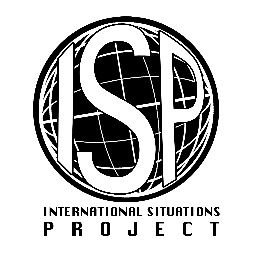 Original EnglishTranslation (Chinese Hong Kong)Translation (Chinese Hong Kong)Is there an aspect of your personality that you’re currently trying to change?Is there an aspect of your personality that you’re currently trying to change?目前你是否在嘗試改變自己某方面的性格?YesYes是NoNo否How successful have you been in changing this aspect of your personality?How successful have you been in changing this aspect of your personality?你想要改變哪個方面？Not at all successfulNot at all successful你是否成功地在這個方面作出了改變？A little successfulA little successful完全不成功Moderately successfulModerately successful有一點成功Very successfulVery successful比較成功Completely successfulCompletely successful非常成功